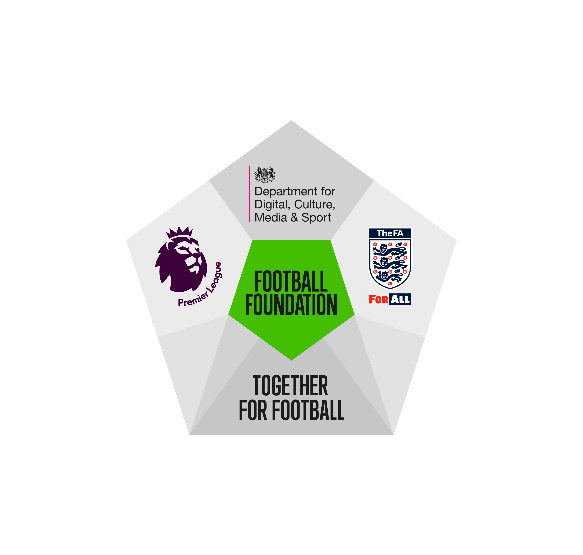 Grass Pitch Maintenance FundEligible Organisation and Site User Grass PitchService Level AgreementINTRODUCTIONThis guidance has been developed to guide both eligible organisations and site users (Football Clubs or Leagues) who wish to work in partnership to improve the quality of the Grass Football Pitches and apply for funding from the Football Foundation.Eligible Organisation and Site User Grass Pitch AgreementThis agreement details the responsibilities of the Eligible Organisation and the site user(s) (Football Club(s)/Leagues(s)). It should be used as a template and can be edited to suit individual circumstances. It is separate to any existing lease or hire agreement a football club might have but it should be used to ensure that additional maintenance works can take place safely on the site, as well as demonstrating the partnership between the site and its commitment to affiliated football. This agreement relates only to the grass football pitches at the named Eligible Organisation. Other agreements may exist for other facilities on the site and they should remain unaffected.ETHOS AND PURPOSE OF THE AGREEMENTTo establish an agreement setting out the roles and responsibilities of each partner to enable them to achieve common aims and objectives to improve the quality of grass pitches at [INSERT XYZ] site (from here on known as the “site”).The Eligible Organisation in the agreement has agreed to sign up to receive Football Foundation funding for which the terms and conditions last for a minimum duration of 10 years to improve the quality of the grass football pitches at the site.GENERAL CONTEXT OF PARTNERSHIP AGREEMENT This agreement is not a lease, it is an agreement for the named club to be part of the application to the Football Foundation for funding. The Eligible Organisation is encouraged to ensure that the Football Club / League partner has priority access to pitch bookings.THIS AGREEMENT is dated [DD.MM.202Y]BETWEEN:[XYZ Eligible Organisation– [ENTER correspondence address][INSERT XYZ] Football Club/League, correspondence address: [ENTER ADDRESS]KEY CONTACTSKey Contact for [INSERT XYZ Eligible Organisation] – [ENTER correspondence address and contact details]Key Contact for Football Club – [INSERT XYZ CLUB] – [ENTER correspondence address and contact details]Add more contact details if required pre-fixed with a (3)KEY INFORMATION[INSERT XYZ Eligible Organisation is the owner of [XYZ] site by the way of [Freehold/Leasehold delete the relevant one]If leasehold, please state the length of the leaseThe football pitches at the site are used by [INSERT XYZ] football club/LeagueThe parties enter into this agreement to set out the terms upon which the Eligible Organisation shall engage an external contractor to carry out works to improve the quality of the grass football pitches.It is advised that the partners in this agreement meet regularly and agree a reporting system to ensure that each partner is kept informed of works. KEY PARTNER ROLESThe Eligible Organisation is responsible for the following:Commission a contractor to carry out improvement works to the pitches on the site as set out in the PitchPower Assessment report.Provide an agreed schedule of maintenance to the club that clearly outlines the tasks and frequency for what the Eligible Organisation is responsible for on an annual basis to the pitches used by the club.The Eligible Organisation will discuss any additional site user/ booking requests with the partner club(s) to ensure that the football pitches aren’t being overplayed and the pitches can continue to meet the required performance standard.The football club /League is responsible for the following:Signing this agreement to state that they use the site and that they intend to retain this as a site that it will use on a regular basis.Agree to grow the level of football opportunities that the club offers this could include:Providing equal access to girls – in agreement locally with the County FA.Tacking inequalities by being an open and welcoming club to all new members.Retaining the ‘England Accreditation’ standard.Work with the Eligible Organisation to protect the quality of the grass pitches to ensure that they meet and continue to meet the Performance Quality Standard (PQS) of ‘Good’. This could mean at times cancelling all matches, for example during times of bad weather.Provide regular updates on the club’s booking requirements and notify of cancellations and changes as soon as is practically possible.Ensure that all goal post safety measures are followed along with the relevant RESPECT requirements like a parent barrier/line, technical boxes for coaches and RESPECT signs / messages being displayed.Support the Eligible Organisation to carry out the PitchPower inspections at the set times during the season.Changes to this AgreementThis agreement can only be changed with full consultation of all partners and should be done in consultation with the relevant County Football Association and the Football Foundation.This agreement will be subject to review every 12 months, with the first review due to take place on [date].Signed by [INSERT Eligible Organisation]Name:Date:Signed by [INSERT XYZ] Football Club/League:Name:Date: 